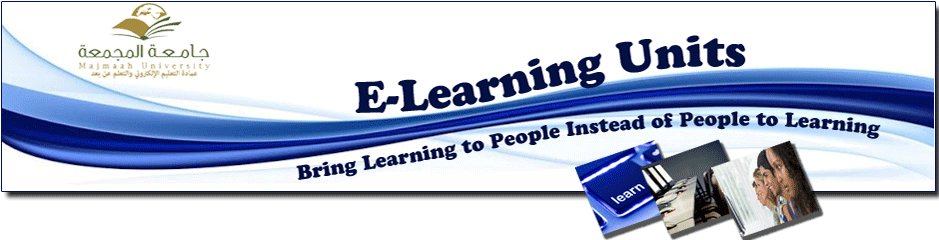 بعد صدور قرار ابتعاثه ، وانتهاء فترة تكليفه : معالي مدير الجامعة يكرم الأستاذ ثامر بن علي الدغيشيكرّم معالي مدير الجامعة د.خالد بن سعد المقرن في قاعة الاجتماعات بمكتب معاليه الأستاذ ثامر بن علي الدغيشي وكيل عمادة التعليم الإلكتروني والتعلم عن بُعد ، وبحضور وكلاء الجامعة وعمداء الكليات وذلك بعد صدور قرار ابتعاثه لدراسة مرحلة الدكتوراه في الولايات المتحدة الأمريكية ، وانتهاء فترة تكليفه في عمادة التعليم الإلكتروني والتعلم عن بُعد .وقد تحدَّث معالي مدير الجامعة عن الإنجازات التي ساهم الأستاذ ثامر بن علي الدغيشي في تحقيقها مع العمادة والجامعة بشكل عام ومساهمته الفاعلة، وأنَّ الأستاذ ثامر يُعَدُّ مثالاً للقدرات الشابة المتميزة التي استقطبتها الجامعة في فترة تأسيسها ، وهذا التكريم تكريمٌ لحالاتٍ مماثلةٍ من منسوبي الجامعة الذين ساهموا في أعمالها بنفس المستوى الذي أدَّى به الأستاذ ثامر عمله والمهام التي أُنيطت به . كما تحدَّث في هذا الشأن سعادة عميد التعليم الإلكتروني والتعلم عن بعد د.مسلّم بن محمد الدوسري ، وقدم الشكر لمعالي مدير الجامعة على التوجيهات الفاعلة من معالي مدير الجامعة والدور المؤثر الذي قام به معاليه إبَّان إجراءات تعيين الأستاذ ثامر في الجامعة ، وأنَّ هذا التكريم وإنْ كان تقديراً شخصياً من معاليه للكوادر العاملة والمتميزة في الجامعة إلا أنَّه في الوقت نفسه يُعدُّ رسالةً إلى جميع منسوبي الجامعة بأنَّ العمل الجاد المثمر محلٌ للتقدير من رأس الهرم في الجامعة.  